(В подразделение кадровой службы государственного (муниципального) органа края по профилактике коррупционных и иных правонарушений(или) должностному лицу государственного(муниципального) органа: ответственном; за работу по профилактике коррупционных и иных правонаръиений )(Ф.И.О.)(наименование должности)ЗАЯВЛЕНИЕ о невозможности по объективным причинам представить сведения о доходах, об имуществе и обязательствах имущественного характера своих супруги (супруга) и несовершеннолетних детейСообщаю, что я не имею возможности представить сведения о доходах, об имуществе и обязательствах имущественного характера своих(Ф.И.О. супруги, супруга и (или) несовершеннолетних детей, дата рождения)в связи с тем, что(указываются все причины н обстоятельства: необходимые для того, чтобы_____________________________________________________________________________________________________можно было бы сделать вывод о том: что непредставление сведений носит объективный характер)	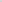 к	заявлению	прилагаю	следующие	дополнительные	материалы:(указываются дополнительные материалы (в случае наличия))Меры, принятые по получению указанных сведений:«______» ____________________ 20__г.       __________________________	____________________________